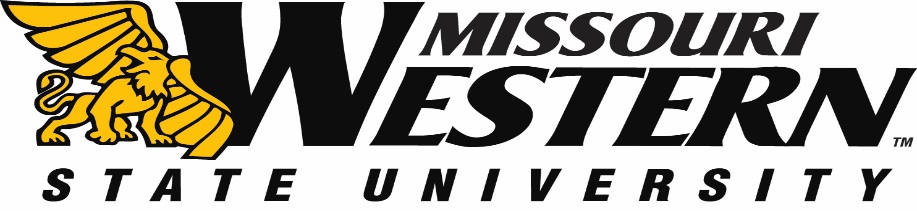 BID SPECIFICATION SHEET FOR FB18-002ATHLETIC INSURANCE FOR 2017-2018 SCHOOL YEARMissouri Western State University is seeking bids to purchase Athletic Medical Insurance Coverage for the 2017-2018 school year.  Timeline of Project:Deadline to submit questions to purchase@missouriwestern.edu June 8, 2017 12:00pmBid opening June 22, 2017 2:00pm Purchasing Department, Popplewell 221Insurance coverage begin August 1, 2017Pertinent information for prior years:1 - CLAIM HISTORY (separate document)2014 Policy Year 		2015 Policy Year 		2016 Policy Year		2 - PREMIUM HISTORYFiscal Year 2014		$60,985.00Fiscal Year 2015 		$73,182.00Fiscal Year 2016		$88,930.54For all years, $2,000 deductible, 2 year Benefit Period, $10,000 Accidental Death Benefit, includes coverage for overuse injuries/conditions, HMO/PPO denials and Heart/Circulatory Conditions.  Does not include Pre-Existing Conditions.3 – MWSU 2016-17 PLAYER CENSUSSPORT                        MALE                         FEMALE                     TOTALBaseball                       46                                 0                                46Basketball                    13                               12                                25Cheerleaders               5                               16                                21Football                      130                                0                              130Golf                               8                                 7                                15Soccer                            0                               25                                25Softball                           0                               18                                18Tennis                              0                               9                                9Volleyball                      0                               16                                16   Cross Country*             10                               8                               18Track and Field*           30                             25                               55TOTALS                      242                             136                              378*Missouri Western State University will be adding Track & Cross County numbers reflect anticipated participants.We are requesting that you supply Missouri Western State University with premium costs for deductibles of $1,500.00 and $2,000.00Coverage is needed for the first $90,000 as Missouri Western State University has an excess policy from the NCAA for losses above $90,000.Missouri Western State University will also need bids for insurance coverage for international students/athletes.  This coverage should include basic medical coverage for both athletic injuries and basic health insurance.Effective Date:  August 1, 2017 to July 31, 2018This bid will be for the 2017-2018 school year, with an option to renew for the following two years, should both the carrier and MWSU agree to maintain the terms and prices of the original contract.All questions should be directed to Purchasing Manager, Kelly Sloan, purchase@missouriwestern.edu by Thursday, June 8th at noon in order for a timely response via an addendum to all vendors.  Bids are due to the Purchasing Department, Popplewell Hall, Room 221, by June 22, 2017 at 2 PM central time.BID SPECIFICATION SHEET FOR FB18-002ATHLETIC INSURANCE FOR SCHOOL YEAR 2017 - 2018$1,500 Deductible - $90,000 maximum $__________________$2,000 Deductible - $90,000 maximum $__________________International Students/Athletes (approx. 15 international students)$1,500 Deductible - $90,000 maximum $__________________$2,000 Deductible - $90,000 maximum $__________________Company _________________________________________________Phone Number:________________________________________________Authorized Signature ________________________________________  Date ______________Return this pricing sheet with your bid.  Include any addendum(s) with your initials.  Pricing must be FOB Missouri Western State University.All questions should be directed to Purchasing Manager, Kelly Sloan, (816) 271-4465, purchase@missouriwestern.eduMissouri Western reserves the right to accept or reject any or all items of this bid.